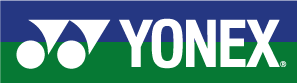 YONEX North Harbour International 2019Auckland, New Zealand21-24 MarchPRACTICE REQUEST FORMNotes:There are six (6) main competition courts and four (4) warm up and practice courts.Based on information provided above by all participants, the event organiser will arrange fair practice session times on the main competition and practice courts as requested.Please return this form by 11 March 2019 to:Event Director
Email:  lisa@bnh.org.nz			Telephone: +64 21477 794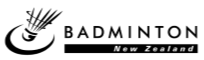 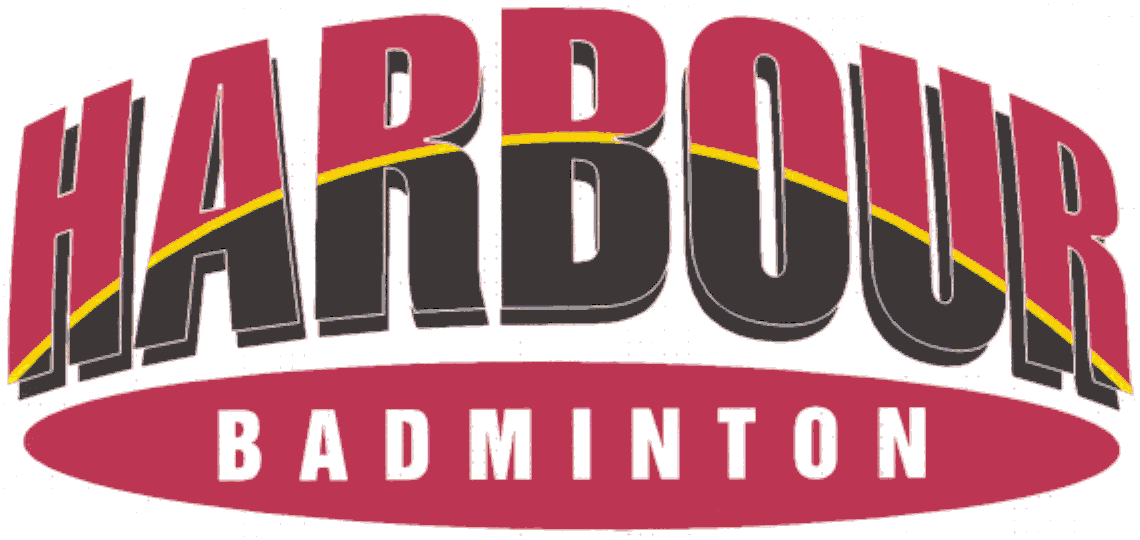 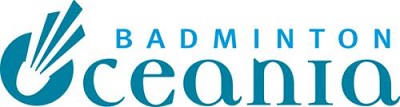 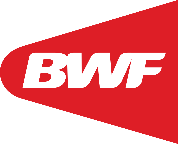 MEMBER ASSOCIATION Country:CONTACT            NAME                        in full:CONTACT                  phone number:CONTACT             email address:DATENUMBER OF PLAYERSSTART TIME FINISH TIME19 March                   09:00-19:0020 March09:00-19:00